T.C.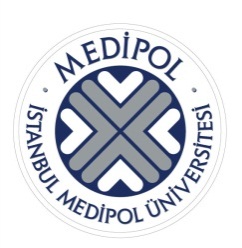 İSTANBUL MEDİPOL ÜNİVERSİTESİFEN BİLİMLERİ ENSTİTÜSÜ MÜDÜRLÜĞÜÖĞRENCİ İLİŞİK KESME BELGESİ (*)(*): Öğrenci tarafından doldurularak işlemleri tamamlanan bu belge ilişik kesme işleminin sonuçlanması için Birim Sekreteryasına dilekçe ekinde teslim edilmelidir. İlişiği Kesilecek Öğrencininİlişiği Kesilecek Öğrencininİlişiği Kesilecek Öğrencininİlişiği Kesilecek ÖğrencininAdı SoyadıProgramıÖğrenci Numarasıİletişim BilgileriTebligat AdresiTelefonE-postaİlişik Kesme Nedeni Mezuniyet               Kayıt Silme              Yatay GeçişMezuniyet               Kayıt Silme              Yatay GeçişMezuniyet               Kayıt Silme              Yatay Geçişİade Edilen BelgelerÖğrenci Kimlik Kartı          	Diğer           Otopark KartıÖğrenci Kimlik Kartı          	Diğer           Otopark KartıÖğrenci Kimlik Kartı          	Diğer           Otopark KartıMezun Bilgi Sistemi Giriş Tarihi…../…../….20İmzaYukarıda belirttiğim bilgilerin doğru olduğunu beyan ve taahhüt ederim.Yukarıda belirttiğim bilgilerin doğru olduğunu beyan ve taahhüt ederim.Tarih…/…/201..İlişik Kesilecek Birimİlişiği bulunmadığını bildiren yetkilininİlişiği bulunmadığını bildiren yetkilininİlişiği bulunmadığını bildiren yetkilininİlişik Kesilecek BirimAdı SoyadıTarihİmzaProgram SekreteryasıSağlık, Kültür ve Spor Daire BaşkanlığıKütüphane ve Dokümantasyon Daire Başkanlığıİdari ve Mali İşler Daire BaşkanlığıBilgi Teknolojileri Daire BaşkanlığıÖğrenci Yurtlar Müdürlüğü (Kampüs Yurdunda Barınanlar İçin )…………………………………Danışman……………………..EABD Başkanı ……………………….Enstitü Sekreteri……………………….Enstitü Sekreteri